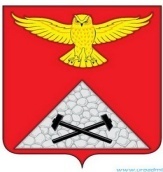 АДМИНИСТРАЦИЯ ЮРГАМЫШСКОГО МУНИЦИПАЛЬНОГО ОКРУГАКУРГАНСКОЙ ОБЛАСТИПОСТАНОВЛЕНИЕот «12» января 2023 года № 11              р.п. ЮргамышО внесении изменений в постановление Администрации Юргамышского муниципального округа Курганской области № 308 от 26 октября 2022г. О муниципальной программе «Развитие культуры Юргамышского муниципального округа Курганской области»В соответствии с Законом Курганской области от 29 июня 1999 года № 229 «О культурной деятельности на территории Курганской области», постановлением Администрации Юргамышского муниципального округа Курганской области от 15 сентября 2022 года № 190 «О муниципальных программах Юргамышского муниципального округа», Администрация Юргамышского муниципального округа Курганской областиПОСТАНОВЛЯЕТВнести в постановление Администрации Юргамышского муниципального округа Курганской области № 308 от 26 октября 2022г. О муниципальной программе «Развитие культуры Юргамышского муниципального округа Курганской области» следующие изменения Приложение 3 к муниципальной программе «Развитие культуры Юргамышского муниципального округа Курганской области» изложить в редакции согласно приложению 1 к настоящему постановлению.Опубликовать настоящее постановление в информационном бюллетене «Юргамышский вестник» и разместить на официальном сайте Администрации Юргамышского муниципального округа Курганской области.Контроль за исполнением настоящего постановления возложить на заместителя Главы Юргамышского муниципального округа Курганской области – руководителя отдела по социальной политике.Глава Юргамышского муниципального округа Курганской области                                                                                               А.Ю. ЧесноковЛарионова О.Н.8(35248) 924Приложение 3 к муниципальной программе «Развитие культуры Юргамышского муниципального округа Курганской области»РАЗДЕЛ IХ. РЕСУРСНОЕ ОБЕСПЕЧЕНИЕ реализации муниципальной программы«Развитие культуры Юргамышского муниципального округа Курганской области»№ п/пЗадача, мероприятия (по направлениям)Главный распорядитель средств районного бюджетаИсточник финансированияФинансирование, тыс. руб.Финансирование, тыс. руб.Финансирование, тыс. руб.Финансирование, тыс. руб.Финансирование, тыс. руб.№ п/пЗадача, мероприятия (по направлениям)Главный распорядитель средств районного бюджетаИсточник финансированияВсего2023 год2024 год2025 годЦелевой индикатор на достижение которого направленно финансирование1.Предоставление мер социальной поддержки лицам, проживающим и работающим в сельской местностиОтдел культурыОбластной бюджет (по согласованию)2403,0801,0801,0801,0Целевые индикаторы № 1,2,32.Развитие материально-технической базы и кадровое обеспечение учреждений культурыОтдел культурыБюджет Юргамышского муниципального округа Курганской области1500,0500,0500,0500,0Целевые индикаторы № 4,5,113.Обеспечение деятельности учреждений культуры Отдел культурыБюджет Юргамышского муниципального округа Курганской области57300,019100,019100,019100,0Целевые индикаторы №1,2,34.Обеспечение деятельности библиотекОтдел культурыБюджет Юргамышского муниципального округа Курганской области30000,010000,010000,010000,0Целевые индикаторы №4, 6,7,125.Обеспечение проведения ежегодного конкурса «Волонтер культуры»Отдел культурыБюджет Юргамышского муниципального округа Курганской области12,04,04,04,0Целевые индикаторы №4,66.Обеспечение деятельности МКУ ДО «ЮШИ»Отдел культурыБюджет Юргамышского муниципального округа Курганской области 20400,06700,06800,06900,0Целевые индикаторы № 8, 9,107.Обеспечение деятельности Территориальных органов Юргамышского муниципального округа Курганской области в сфере культурыОтдел культурыБюджет Юргамышского муниципального округа Курганской области 1659,0553,0553,0553,0Целевые индикаторы №1,2,3,48.Обеспечение деятельности групп хозяйственного обслуживанияОтдел культурыБюджет Юргамышского муниципального округа Курганской области11403,03801,03801,03801,0Целевые индикаторы №1,2,3,129.Сохранение и развитие традиционной народной культуры, нематериального культурного наследия, развитие культурно-досуговой деятельности, в том числе:субсидия из областного бюджета на развитие муниципальной системы культурыОтдел культурыОбластной бюджет (по согласованию)26,0026,0000Целевые индикаторы № 1,2,310.Всего по Программе124703,0 41485,0 41559,0 41659,0